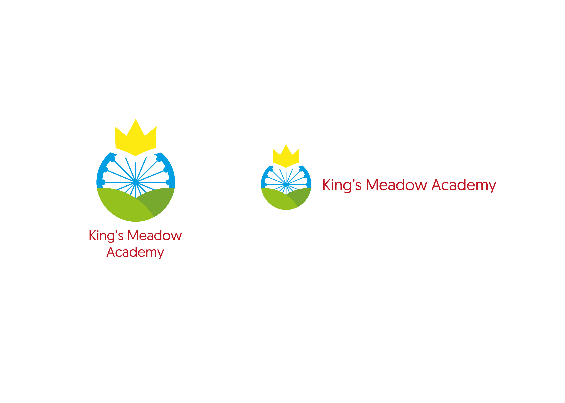 TERMTERMAUTUMN 1AUTUMN 2AUTUMN 2 PART BSPRING 1SPRING 2SUMMER 1SUMMER 2THEMETHEMEFighting Fit with Florence NightingaleWhere do I live?Sinking of the TitanicWe are BritainToysIt’s a great, big beautiful worldCurriculum DriverGeography/HistoryCurriculum DriverGeography/HistoryHISTORYSignificant peopleGEOGRAPHYHuman & Physical GeographyFieldwork skills and knowledgeREHISTORYSignificant EventGEOGRAPHYPlace & Locational knowledgeHuman and physical skillsHISTORYChanges in living memoryGEOGRAPHYPlace and locational skillsLocational KnowledgeHuman and physical skillsEnglish  English  The Tiger Who Came To TeaJudith KerrFoggy Foggy ForestNick SharrattBeeguAlexis DeaconThe Jolly Christmas PostmanAllan AllbergPolar the Titanic bearDaisy SpeddenComing to EnglandFloella BenjaminJack and the Incredibly Mean stalkGemma CoryJack and the jellybean stalkRacheal MortimerThe Bog BabyJeanne WillisTraction ManMini GreyThe TwitsRoald DahlMaths Year 1NumberPlace Value (within 10)Addition/Subtraction(within 10)Place Value (within 20)Addition/Subtraction(within 20)Place Value (within 50)Place Value (within 50)Multiplication/DivisionFractionsPlace Value (within 100)Maths Year 1GeometryMeasurementsShapeLength and Height Weight and VolumePosition and DirectionMoney TimeMathsYear 2NumberPlace Value (within 10)Addition/ SubtractionAddition/ SubtractionMultiplication/DivisionFractionsProblem Solving and Efficient MethodsMathsYear 2GeometryMeasurementsMoneyStatisticsProperties of ShapeLength and HeightTimePosition and DirectionMass, Capacity and TemperatureInvestigationsScienceWorking Scientifically(see progressionguidance)Scientific investigationScientist studyPlants (Year 1)Identify and name a variety of common wild and garden plants; identify and describe the structure of common flowering plants.Describe how they were able to identify and group them, and drawing diagrams showing the parts of different plants including trees.Beatrix PotterAnimals including humans (Year 1)Identify and name common animals; carnivores, herbivores and omnivores; describe and compare the structure of common animals; identify, name, draw and label parts of the human body and which is associated to each senseUse their senses to compare different textures, sounds and smells.Plants (Year 1)Identify and name a variety of common wild and garden plants; identify and describe the structure of common flowering plants.Describe how they were able to identify and group them, and drawing diagrams showing the parts of different plants including trees.Beatrix PotterAnimals including humans (Year 1)Identify and name common animals; carnivores, herbivores and omnivores; describe and compare the structure of common animals; identify, name, draw and label parts of the human body and which is associated to each senseUse their senses to compare different textures, sounds and smells.Plants (Year 1)Identify and name a variety of common wild and garden plants; identify and describe the structure of common flowering plants.Describe how they were able to identify and group them, and drawing diagrams showing the parts of different plants including trees.Beatrix PotterAnimals including humans (Year 1)Identify and name common animals; carnivores, herbivores and omnivores; describe and compare the structure of common animals; identify, name, draw and label parts of the human body and which is associated to each senseUse their senses to compare different textures, sounds and smells.Plants (Year 2)Observe and describe how seeds and bulb grow; find out and describe what plants need to stay healthy. Set up a comparative test to show that plants need light and water to stay healthy.Plants (Year 2)Observe and describe how seeds and bulb grow; find out and describe what plants need to stay healthy. Set up a comparative test to show that plants need light and water to stay healthy.Animals including humans (Year 2)Notice that animals, including humans have offspring; find and describe the basic needs of animals; describe the importance of exercise, different types of food and hygiene.Observe, through video or first-hand observation and measurement, how different animals, including humans grow.Joe WickesAnimals including humans (Year 2)Notice that animals, including humans have offspring; find and describe the basic needs of animals; describe the importance of exercise, different types of food and hygiene.Observe, through video or first-hand observation and measurement, how different animals, including humans grow.Joe WickesPSHE/RSHESCARF YEAR 2PSHE/RSHESCARF YEAR 2Me and my relationshipsValuing differenceKeeping myself safeRights and responsibilitiesBeing my bestGrowing and changingArt & DesignArtist:HockneyArt & DesignArtist:HockneyDrawingSelf PortraitMona LisaPrintingBlock PrintingTextile/CollageDyeing technique to make a weavingEmbroideryPaint HockneySea paintingsDesign and TechnologyDesign and TechnologyCooking Create a wrapConstructionCreate a boat that can floatTextilesY1 – Make a puppetPEPEMulti-SkillsBat and BallGymnasticsGymnasticsDanceMulti-SkillsThrowing and CatchingMulti-SkillsRunning and Jumping/OrienteeringAttacking and defending games/Invasion gamesRE – Wakefield Agreed SyllabusRE – Wakefield Agreed SyllabusBelievingWho is a Christian and what do they believe?BelievingWho is a Christian and what do they believe?BelievingWho is a Christian and what do they believe?BelievingWhat can we learn from sacred books?ExpressingHow and why do we celebrate special and sacred times?BelievingWho is a Muslim and what do they believe?BelievingWho is a Muslim and what do they believe?MUSICCharangaMUSICCharangaY1 – Hey YouY1 -  Rhythm In The Way We Walk and The Banana RapY1 -  Rhythm In The Way We Walk and The Banana RapY1 – In the grooveY 1- Round and RoundY1-Your ImaginationY1- Reflect, Rewind,ReplayTERMTERMAUTUMN 1AUTUMN 2AUTUMN 2AUTUMN 2 PART BSPRING 1SPRING 2SUMMER 1SUMMER 2THEMETHEMEWhere do we live?The Great Fire of London/ Samuel Pepys The Great Fire of London/ Samuel Pepys Nurturing NursesMary SeacoleWe are BritainBeside the seasideWe’re all going on a Summer holidayCurriculum DriverGeography(mapping skills/ knowledge ongoing)HistoryCurriculum DriverGeography(mapping skills/ knowledge ongoing)HistoryGEOGRAPHYFieldwork skills and knowledgeHuman & Physical skillsHISTORYSignificant Event:HISTORYSignificant Event:REHISTORYSignificant people:GEOGRAPHYPlace & Locational knowledgeHuman and physical skillsGEOGRAPHYPlace and locational skillsLocational KnowledgeHuman and physical skillsHISTORYChanges in living memoryEnglish(Reading – see RWI planningEnglish(Reading – see RWI planningInto The ForestAnthony BrowneMr Wolf and the Enormous TurnipToby and the great fire of LondonMargaret NashToby and the great fire of LondonMargaret NashHow Winston Delivered ChristmasAlex T SmithHooray for Mary SeacoleTrish CookeZog and the flying doctorJulia DonaldsonThe True Story of the Three Little PigsJon ScieszkaFlat StanleyJeff BrownThe misadventures of FrederickBen ManleyDear GreenpeaceSimon JamesGrandad’s IslandBenji DaviesThe Lighthouse Keepers LunchRonda ArmitageMaths Year 1NumberPlace Value(within 10)Addition/ Subtraction(within 10)Addition/subtraction(within 10)Place Value(within 20)Addition/subtraction(within 10)Place Value(within 20)Addition /Subtraction(within 20)Place Value(within 50)Place Value (within 50)Multiplication/DivisionFractionsPlace Value(within 100)Place Value (within 100)Maths Year 1MeasurementGeometryShapeShapeShapeLength and HeightWeight and VolumePosition and DirectionTimeMoneyYear 2NumberPlace Value (within 10)Addition /SubtractionAddition /SubtractionMultiplication/DivisionMultiplication/DivisionFractionsMultiplication/DivisionFractionsYear 2MeasurementGeometryStatisticsMoneyStatisticsMoneyStatisticsProperties of ShapeLength and HeightTimePosition and DirectionProblem Solving and Efficient MethodsMass, Capacity and TemperatureInvestigationsScienceWorking Scientifically(see progressionguidance)Scientific investigationScientist studySeasonal changes (Year 1)Observe changes across the four seasons; observe and describe the weather associated with the seasons and how day length varies.Making displays of what happens in the world around them, including day length, as the seasons change.Everyday materials (Year 1)Distinguish between an object and the material from which it is made; identify and name a variety of everyday materials; describe the simple physical properties of everyday materials; compare and group together everyday materials. Perform simple tests to explore questionsJohn McAdamSeasonal changes (Year 1)Observe changes across the four seasons; observe and describe the weather associated with the seasons and how day length varies.Making displays of what happens in the world around them, including day length, as the seasons change.Everyday materials (Year 1)Distinguish between an object and the material from which it is made; identify and name a variety of everyday materials; describe the simple physical properties of everyday materials; compare and group together everyday materials. Perform simple tests to explore questionsJohn McAdamSeasonal changes (Year 1)Observe changes across the four seasons; observe and describe the weather associated with the seasons and how day length varies.Making displays of what happens in the world around them, including day length, as the seasons change.Everyday materials (Year 1)Distinguish between an object and the material from which it is made; identify and name a variety of everyday materials; describe the simple physical properties of everyday materials; compare and group together everyday materials. Perform simple tests to explore questionsJohn McAdamSeasonal changes (Year 1)Observe changes across the four seasons; observe and describe the weather associated with the seasons and how day length varies.Making displays of what happens in the world around them, including day length, as the seasons change.Everyday materials (Year 1)Distinguish between an object and the material from which it is made; identify and name a variety of everyday materials; describe the simple physical properties of everyday materials; compare and group together everyday materials. Perform simple tests to explore questionsJohn McAdamSeasonal changes (Year 1)Observe changes across the four seasons; observe and describe the weather associated with the seasons and how day length varies.Uses of everyday materials (Year 2)Identify and compare the suitability of everyday materials; find out how the shapes of solid objects made from some materials can be changed.Observe closely, identify and classify the uses of different materials, and record their observationsCharles MackintoshSeasonal changes (Year 1)Observe changes across the four seasons; observe and describe the weather associated with the seasons and how day length varies.Uses of everyday materials (Year 2)Identify and compare the suitability of everyday materials; find out how the shapes of solid objects made from some materials can be changed.Observe closely, identify and classify the uses of different materials, and record their observationsCharles MackintoshSeasonal changes (Year 1)Observe changes across the four seasons; observe and describe the weather associated with the seasons and how day length varies.Dr Steve LyonsLiving things and their habitats (Year 2)Explore and compare the differences between things that are living, dead and never been alive; Identify that most living things have habitats; identify and name a variety of plants and animals in their habitats; describe how animals obtain their food from plants and other animals.Sort and classify things according to whether they are living, dead or were never alive, and recording their findings using charts.Seasonal changes (Year 1)Observe changes across the four seasons; observe and describe the weather associated with the seasons and how day length varies.Dr Steve LyonsLiving things and their habitats (Year 2)Explore and compare the differences between things that are living, dead and never been alive; Identify that most living things have habitats; identify and name a variety of plants and animals in their habitats; describe how animals obtain their food from plants and other animals.Sort and classify things according to whether they are living, dead or were never alive, and recording their findings using charts.PSHE/RSHESCARF YEAR 1PSHE/RSHESCARF YEAR 1Me and my relationshipsValuing differenceValuing differenceKeeping myself safeRights and responsibilitiesBeing my bestGrowing and changingArt/DesignYear 1: HepworthYear 2:Van GoughArt/DesignYear 1: HepworthYear 2:Van GoughDrawingUse variety of media to create observational drawingsTextilesCreate a mosaic3D formHockneyExplore sculpture with clayPaintingVan GoughSea paintingsDesign and TechnologyDesign and TechnologyConstructionCreate a house from the Great Fire of LondonConstructionCreate a house from the Great Fire of LondonCooking Make a food saladTextilesCreate bunting using running stitchPEPEMulti-SkillsBat and BallGymnasticsGymnasticsGymnasticsDanceMulti-SkillsThrowing and CatchingMulti-SkillsRunning and Jumping/OrienteeringAttacking and defending games/Invasion gamesREREBelievingWho is Jewish and what do they believe?BelievingWho is Jewish and what do they believe?BelievingWho is Jewish and what do they believe?BelievingWho is Jewish and what do they believe?LivingHow should we care for others and the world, and why does it matter?LivingHow should we care for others and the world, and why does it matter?ExpressingWhat does it mean to belong to a faith community?ExpressingWhat makes some places sacred?MUSICCHARANGAMUSICCHARANGAY2 – Hands, Feet, HeartY2-Ho, Ho, HoY2-Ho, Ho, HoY2-I wanna play in a bandY2-ZootimeY2-Friendship songY2 – Hands, Feet, HeartY1&Y2- Reflect, Rewind,Replay